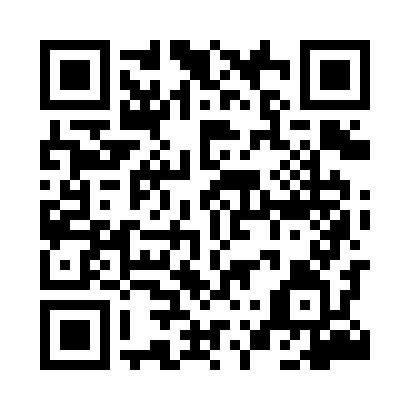 Prayer times for Toninek, PolandMon 1 Apr 2024 - Tue 30 Apr 2024High Latitude Method: Angle Based RulePrayer Calculation Method: Muslim World LeagueAsar Calculation Method: HanafiPrayer times provided by https://www.salahtimes.comDateDayFajrSunriseDhuhrAsrMaghribIsha1Mon4:176:2212:535:197:259:232Tue4:146:2012:535:217:279:253Wed4:116:1712:525:227:299:274Thu4:086:1512:525:237:319:305Fri4:046:1212:525:257:329:326Sat4:016:1012:525:267:349:357Sun3:586:0812:515:277:369:388Mon3:556:0512:515:287:389:409Tue3:516:0312:515:307:409:4310Wed3:486:0112:515:317:429:4511Thu3:455:5812:505:327:439:4812Fri3:415:5612:505:337:459:5113Sat3:385:5412:505:357:479:5414Sun3:355:5112:505:367:499:5615Mon3:315:4912:495:377:519:5916Tue3:285:4712:495:387:5210:0217Wed3:245:4412:495:407:5410:0518Thu3:215:4212:495:417:5610:0819Fri3:175:4012:485:427:5810:1120Sat3:135:3812:485:438:0010:1421Sun3:105:3512:485:448:0110:1722Mon3:065:3312:485:468:0310:2023Tue3:025:3112:485:478:0510:2424Wed2:585:2912:475:488:0710:2725Thu2:545:2712:475:498:0910:3026Fri2:505:2512:475:508:1010:3427Sat2:465:2312:475:518:1210:3728Sun2:425:2012:475:528:1410:4129Mon2:385:1812:475:538:1610:4430Tue2:355:1612:475:558:1810:48